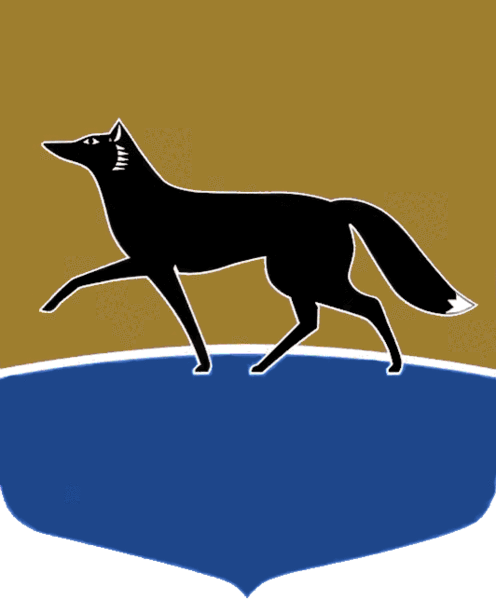 Принято на заседании Думы 29 ноября 2023 года№ 472-VII ДГО внесении изменений в решение Думы города от 23.01.2023 
№ 270-VII  ДГ «О Положении 
о размере должностного оклада, размере ежемесячных и иных дополнительных выплат и порядке их осуществления лицам, замещающим должности муниципальной службы 
в органах местного самоуправления муниципального образования городской округ Сургут Ханты-Мансийского автономного 
округа – Югры»В соответствии со статьёй 134 Трудового кодекса Российской Федерации, статьёй 22 Федерального закона от 02.03.2007 № 25-ФЗ 
«О муниципальной службе в Российской Федерации», статьёй 16 Закона Ханты-Мансийского автономного округа – Югры от 20.07.2007 № 113-оз 
«Об отдельных вопросах муниципальной службы в Ханты-Мансийском автономном округе – Югре», подпунктом 301 пункта 2 статьи 31 Устава муниципального образования городской округ Сургут Ханты-Мансийского автономного округа – Югры Дума города РЕШИЛА:1.	Повысить с 1 октября 2023 года в 1,055 раза размеры денежного содержания лицам, замещающим должности муниципальной службы 
в органах местного самоуправления муниципального образования городской округ Сургут Ханты-Мансийского автономного округа – Югры.2.	Внести в решение Думы города от 23.01.2023 № 270-VII  ДГ 
«О Положении о размере должностного оклада, размере ежемесячных и иных дополнительных выплат и порядке их осуществления лицам, замещающим должности муниципальной службы в органах местного самоуправления муниципального образования городской округ Сургут Ханты-Мансийского автономного округа – Югры» (в редакции от 05.10.2023 № 430-VII ДГ) следующие изменения:1) статью 3 приложения к решению изложить в следующей редакции:«Статья 3.	Должностной окладДолжностной оклад муниципальным служащим устанавливается 
в следующих размерах: 2) статью 4 приложения к решению изложить в следующей редакции:«Статья 4.	Ежемесячная надбавка к должностному окладу 
за классный чинЕжемесячная надбавка к должностному окладу за классный чин устанавливается в следующих размерах: 3.	Настоящее решение вступает в силу после его официального опубликования и распространяется на правоотношения, возникшие 
с 01.10.2023.4.	Установить, что действие настоящего решения распространяется 
на работников, состоящих в трудовых отношениях с работодателем на дату вступления в силу настоящего решения.№п/пФункциональные признаки/группы/наименование должностиРазмер должностного оклада (руб.)1.Руководитель/высшаяРуководитель/высшая1.1.Первый заместитель Главы города36 5051.2.Заместитель Главы города34 4851.3.Заместитель Главы города – директор департамента34 4851.4.Управляющий делами Администрации города26 9931.5.Руководитель аппарата Думы города22 3931.6.Директор департамента Администрации города, директор департамента Администрации города –  главный архитектор22 3931.7.Председатель комитета Администрации города22 3931.8.Начальник управления Администрации города, начальник управления Администрации города –  главный бухгалтер22 3931.9.Начальник управления аппарата Думы города20 0982.Руководитель/главнаяРуководитель/главная2.1.Заместитель директора департамента Администрации города, заместитель директора департамента Администрации города – главный архитектор, заместитель директора департамента Администрации города – начальник управления20 5032.2.Заместитель председателя комитета Администрации города19 1042.3.Заместитель начальника управления Администрации города, заместитель начальника управления Администрации города – заместитель главного бухгалтера19 1042.4.Заместитель управляющего делами Администрации города20 2022.5.Председатель комитета в составе департамента Администрации города20 2022.6.Начальник управления в составе департамента, комитета Администрации города20 2022.7.Начальник отдела, службы Администрации города, аппарата Думы города, Контрольно-счетной палаты города18 5572.8.Начальник отдела, службы – главный бухгалтер аппарата Думы города18 5572.9.Заместитель начальника управления аппарата Думы города18 5573.Руководитель/ведущаяРуководитель/ведущая3.1.Заместитель председателя комитета в составе департамента Администрации города18 5573.2.Заместитель начальника управления в составе департамента, комитета Администрации города18 5573.3.Начальник отдела, службы в составе управления аппарата Думы города18 0423.4.Начальник отдела, службы в составе департамента, комитета, управления Администрации города15 9643.5.Заместитель начальника отдела, службы Администрации города, аппарата Думы города14 8573.6.Заместитель начальника отдела в составе департамента, комитета, управления Администрации города14 8573.7.Заместитель начальника отдела, службы – заместитель главного бухгалтера аппарата Думы города14 8574.Помощник (советник)/главнаяПомощник (советник)/главная4.1.Помощник, советник, консультант Главы города20 5034.2.Помощник, советник, консультант Председателя Думы города20 5034.3.Пресс-секретарь Председателя Думы города20 3595.Специалист/главнаяСпециалист/главная5.1.Секретарь комиссии14 3865.2.Инспектор14 4206.Специалист/ведущаяСпециалист/ведущая6.1.Консультант14 3016.2.Специалист-эксперт14 3016.3.Муниципальный жилищный инспектор14 3017.Специалист/старшаяСпециалист/старшая7.1.Главный специалист13 4587.2.Ведущий специалист11 7148.Обеспечивающий специалист/ведущаяОбеспечивающий специалист/ведущая8.1.Консультант13 7428.2.Специалист-эксперт13 7428.3.Муниципальный жилищный инспектор13 7428.4.Инспектор 13 7429.Обеспечивающий специалист/старшаяОбеспечивающий специалист/старшая9.1.Главный специалист12 8869.2.Ведущий специалист11 48810.Обеспечивающий специалист/младшаяОбеспечивающий специалист/младшая10.1.Специалист I категории10 81510.2.Специалист II категории9 06610.3.Специалист7 913№
п/пЧин муниципального служащегоКлассРазмер надбавки(руб.)1.Действительный муниципальный советник12 5871.Действительный муниципальный советник22 4291.Действительный муниципальный советник32 2612.Муниципальный советник12 0372.Муниципальный советник21 9432.Муниципальный советник31 7773.Советник муниципальной службы11 6233.Советник муниципальной службы21 4513.Советник муниципальной службы31 2914.Референт муниципальной службы11 2084.Референт муниципальной службы21 0544.Референт муниципальной службы39715.Секретарь муниципальной службы18655.Секретарь муниципальной службы27355.Секретарь муниципальной службы3652Председатель Думы города_______________ М.Н. Слепов«29» ноября 2023 г.Глава города_______________ А.С. Филатов«29» ноября 2023 г.